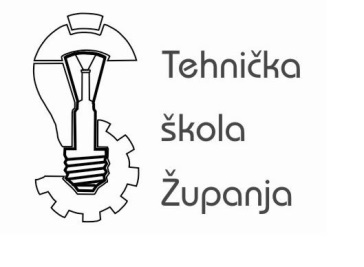 Vremenik obrane završnog rada za 27.06.2013.
SRETNO!!!Aktiv strojarstvaRedni brojIme i prezime učenikaMentorPredviđeno vrijeme1.Nikolina ArlovićAleksandar Simić800 - 9002.Marko BožićJozo Jurkić800 - 9003.Željko DamJozo Jurkić800 - 9004.Daniel DropuljićJozo Jurkić800 - 9005.Tomislav FilipovićAleksandar Simić800 - 9006.Dejvid HadašVladimir Horvatović900 - 10007.Dominik IličićJozo Jurkić900 - 10008.David JozićAleksandar Simić900 - 10009.Egon JurićJozo Jurkić900 - 100010.Arnold KadićVladimir Horvatović900 - 1000Pauza 1000 - 104511.Nihad PašalićJozo Jurkić1045 – 120012.Darnel ŠečićAleksandar Simić1045 – 120013.Tomislav ŠiklićAleksandar Simić1045 – 120014.Ivana VrbanJozo Jurkić1045 – 120015.Roberto ZurakJozo Jurkić1045 – 120016.Dario ŽuparićJozo Jurkić1045 – 1200